Arbeitsauftrag: Auge 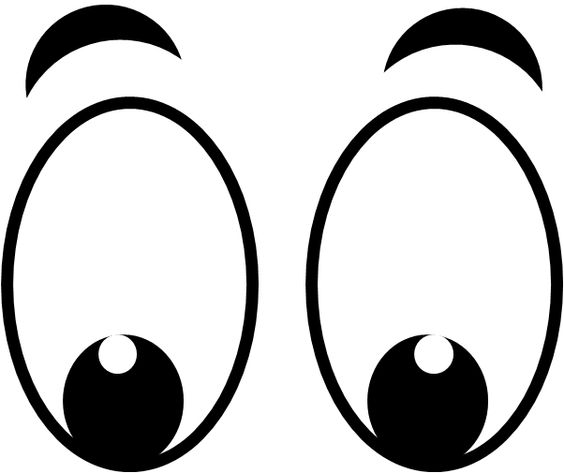 Wodurch wird das Auge hauptsächlich von der Umwelt geschützt?Was ist die Aufgabe der Augenbrauen?Was wird in den Tränendrüsen gebildet?Nenne drei Aufgaben der Tränenflüssigkeit:Wann verengt sich die Pupille? Wann erweitert sich die Pupille?Wie nennt man die Anpassung an verschiedene Helligkeiten?Wie nennt man die Anpassung an die Entfernung?Wo befindet sich eine Anhäufung von Zapfen?Wie nennt man diese Stelle?Was ermöglicht dieser Fleck?Wie nennt man die Stelle, an der sich Nervenzellen zum Sehnerv vereinigen?Was ist an dieser Stelle nicht vorhanden?Infolge der Brechung der Lichtstrahlen durch die Linse entsteht auf der Netzhaut ein …Wer nimmt den Lichtreiz auf und leitet die Erregung ins Sehzentrum? Wann spricht man von Kurzsichtigkeit? (2 Möglichkeiten)Was macht eine Zerstreuungslinse?Wann spricht man von Weitsichtigkeit? (2 Möglichkeiten)Nenne zwei Krankheiten, die zum Erblinden führen können.Welcher Augenfehler ist nicht korrigierbar?Warum können wir räumlich sehen?Arbeitsauftrag: Ohr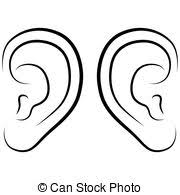 In welche drei Bereiche wird das Ohr unterteilt?Welche zwei Sinnesorgane sind im Ohr zu finden?Welchen Weg legen die Schallwellen zurück?Wie heißen die drei Gehörknöchelchen im Mittelohr?Auf welche Schwingungen reagiert das menschliche Ohr?Woraus bildet sich das Gleichgewichtsorgan?Welche zwei Sinne sind beim Gleichgewichtsorgan zu unterscheiden?Welche Aufgaben erfüllt das Ohrenschmalz?Was können Ursachen für Schwerhörigkeit sein?Wodurch entsteht Altersschwerhörigkeit?Arbeitsauftrag: Geschmacks- und GeruchssinnWelche Aufgabe übernimmt der Geschmacks- und Geruchssinn bei der Nahrungsaufnahme?Welche Geschmacksempfindungen werden beim Menschen unterschieden?Zeichne die unterschiedlichen Regionen an, in denen bestimmte Geschmacksrichtungen am besten wahrgenommen werden. 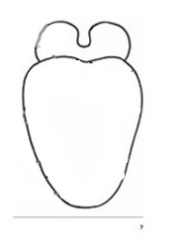 Wie viele unterschiedliche Gerüche kann ein Mensch unterscheiden?Wo befinden sich die Geschmackssinneszellen genau?Was ist die Aufgabe der Spüldrüsen?Warum muss die Riechschleimhaut stets feucht sein?Wie funktioniert der Riechvorgang?Wie viele Riechzellen hat ein Mensch?Arbeitsauftrag: HautDie ________________ ist unser größtes Sinnesorgan und sogar das größte Organ des ________________ ________________. Sie besteht aus ________ Schichten: ________________haut, ________________haut und ________________haut. Die Horn________________ und der ________________schutzmantel, der von den Talg- und den ________________drüsen gebildet wird, schützt uns vor dem Eindringen von Krankheitserregern. Die Haut hat eine Ausscheidungsfunktion - Schweiß der in den ________________ produziert wird regelt durch Verengung und Erweiterung der Hautgefäße die ________________. An den ________________ und den Fußsohlen haben wir weder ________________ noch Talgdrüsen, sondern feine Rillen = ________________. Hier enden auch die Ausfuhrgänge der Schweißdrüsen = ________________. Die Haare sind nur Anhanggebilde der Haut, die vor allem zum Schutz vor ________________ dienen. Sie werden durch ________________muskeln aufgerichtet (z.B. „Gänsehaut“). Die oberste Schicht der Haut besteht aus der ________________schicht und der ________________schicht. Die Hornschicht wiederum besteht aus abgestorbenen, kernlosen Zellen, die Hornstoff = ________________ bilden. 
(= wasserabweisend, bietet Schutz und Festigkeit). Die Keimschicht besteht aus ________________zellen + Pigmentzellen, die mit dem Hautfarbstoff = ________________ die Hautfarbe bestimmen und vor UV-Strahlung schützen. Hier liegen auch die (freien) ________________ für das Schmerzempfinden.
In der darunterliegenden Lederhaut verlaufen feinste Blutgefäße =________________ zur Versorgung mit Nährstoffen und ________________.Die Lederhaut verleiht der Haut die Reißfestigkeit und zugleich ________________. In ihr liegen außerdem die Schweiß- und ________________drüsen (schützen die Haare vor Austrocknung und halten die Haut geschmeidig), sowie die Sinneskörperchen (= Sinnes________________), das sind die Sinneszellen für Empfinden von ________________, ________________, ________________, ________________ und ________________.Die Unterhaut enthält ________________ als Energiespeicher und zur Wärmeisolierung und verbindet die Haut mit darunterliegenden Strukturen.